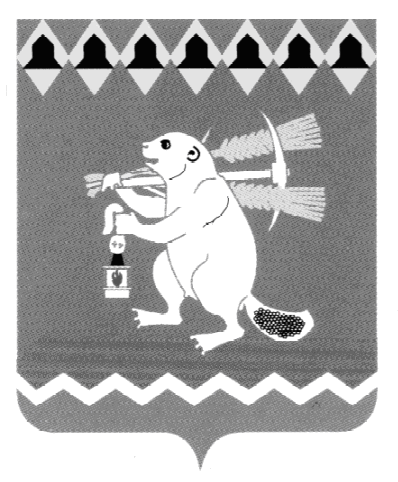 Артемовский городской округТерриториальный орган местного самоуправления поселка Сосновый Бор с подведомственной территорией населенных пунктов: поселок Белый Яр, поселок Елховский, поселок Упор, село Писанец Распоряжениеот 05.02.2016                                                                                             №  4О  мерах по подготовке и  пропуску весеннего  половодья,дождевых паводков  в 2016  годуВ соответствии  с   федеральными   законами   от  21.07.1997  №  117-Ф3 «О безопасности гидротехнических сооружений», от 06.10.2003 № 131-ФЗ «Об общих принципах организации местного самоуправления в Российской Федерации»,  распоряжением Правительства Свердловской области от  28.10.2015  № 1143-РП «О мерах по подготовке и пропуску весеннего половодья, дождевых паводков в 2016 году», статьями 29.1-31 Устава Артемовского городского округа, руководствуясь перечнем ежегодных мероприятий, рекомендованных органам местного самоуправления муниципальных образований и организациям, расположенным на территории Свердловской области, к реализации при подготовке и в ходе пропуска весеннего половодья, дождевых  паводков, утвержденным протоколом от  01.12.2015  № 7 заседания  комиссии Правительства Свердловской области по предупреждению и ликвидации чрезвычайных ситуаций и обеспечению пожарной безопасности от 19 ноября  2015 года, во исполнение постановления главы Артемовского городского округа от 27.01.2016 № 3-ПГ «Об организации безаварийного  пропуска  весеннего  половодья, дождевых паводков  на территории Артемовского городского округа в 2016 году»,         1. Создать при Территориальном органе местного самоуправления поселка Сосновый Бор Комиссию по организации безаварийного пропуска весеннего половодья, дождевых паводков на территории поселка Сосновый Бор в 2016 году (далее по тексту - противопаводковая комиссия).          2. Утвердить:          2.1.  Состав противопаводковой комиссии (Приложение 1);          2.2. План мероприятий по организации безаварийного пропуска весеннего половодья, дождевых паводков в 2016 году (Приложение 2).3. Распоряжение опубликовать в газете «Артемовский рабочий» и разместить на официальном сайте Территориального органа местного самоуправления поселка Сосновый Бор в информационно - телекоммуникационной сети «Интернет». 4. Контроль   за   исполнением данного распоряжения оставляю за собой.И.о.председателяТОМС п. Сосновый Бор                                                           Е.А.КоролеваПриложение 1к распоряжению Территориального органа местного самоуправления поселка Сосновый Борот 05.02.2016   № 4Состав Комиссии по организации безаварийного пропуска весеннего половодья,  дождевых паводков на территории поселка Сосновый Бор в 2016 годуПриложение 2к распоряжению Территориального органа местного самоуправления поселка Сосновый Борот 05.02.2016   № 4План мероприятий по организации безаварийного пропуска весеннего половодья, дождевых паводков в 2016 году  №п/пДолжностьФамилия, имя, отчествоТелефон рабочийТелефон домашний1.И.о. председателя ТОМС п. Сосновый Бор, председатель противопаводковой комиссииКоролева Елена Александровна45-2-3591224716052.И.о. директора  МУП АГО «Красногвардейское ЖКХ», заместитель противопаводковой комиссииПоперник Ольга Андреевна44-2-4792211260703.Инспектор ТОМС п. Сосновый Бор, секретарь противопаводковой комиссииЯкушева Евгения Аркадьевна45-2-3790902352354.Начальник ПЧ 16/1, член противопаводковой комиссииМелентьев Вадим Евгеньевич44-0-039090160380№ппНаименование мероприятийСроквыполненияОтветственные12341Проведение во всех населенных пунктах до начала паводка работ по очистке дворов, дорожных, уличных канав от мусора, льда, очистке подмостовых пространств, дренажных дорожных труб, водостоков и водоспусков талых вод в реки и овраги  28.03.2016Королева Е.А., и.о. председателя ТОМС п. Сосновый Бор2Очистка зоны санитарной охраны первого пояса подземных водоисточников от снега, восстановление поверхностных ливнестоков   28.03.2016 Поперник О.А., и.о. директора МУП АГО «Красногвардейское ЖКХ»3Обеспечение наличия месячного запаса хлорсодержащих реагентов для обеззараживания питьевой воды 01.04.2016Поперник О..А., и.о. директора МУП АГО «Красногвардейское ЖКХ»4Организация планового осмотра водопроводно-канализационных колодцев в течениепаводкового периодаПоперник О..А., и.о. директора МУП АГО «Красногвардейское ЖКХ»5Своевременное произведение откачки поверхностных вод при затоплении водопроводных колодцев с последующей их дезинфекциейв течениепаводкового периодаПоперник О..А., и.о. директора МУП АГО «Красногвардейское ЖКХ»6Контроль  качества питьевой воды в источниках питьевого водоснабжения распределительной сетипостоянноПоперник О..А., и.о. директора МУП АГО «Красногвардейское ЖКХ»